МБОУ «Городской центр образования» г. Читаобъявляет набор в 10 класс на 2024-2025 учебный годОбращаться в приемную комиссию по адресу:г. Чита, ул. Богомягкова, 36.Телефоны:8-3022-35-62-74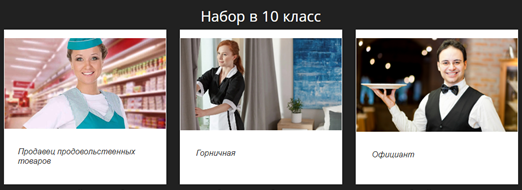 - За два года обучения в 10 и 11 классе при успешном освоении программ обучающийся получает документы государственного образца: аттестат о среднем общем образовании, свидетельства о профессии рабочего должности служащего: «Продавец продовольственных товаров», «Горничная», «Официант».- За два года обучения в 10 и 11 классе при успешном освоении программ обучающийся получает документы государственного образца: аттестат о среднем общем образовании, свидетельства о профессии рабочего должности служащего: «Повар», «Кондитер».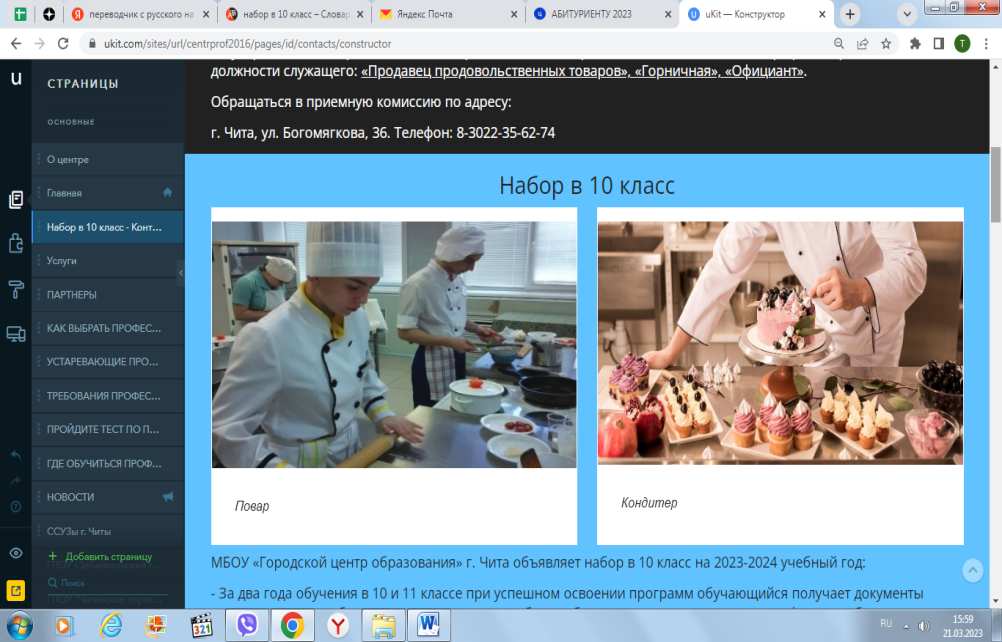 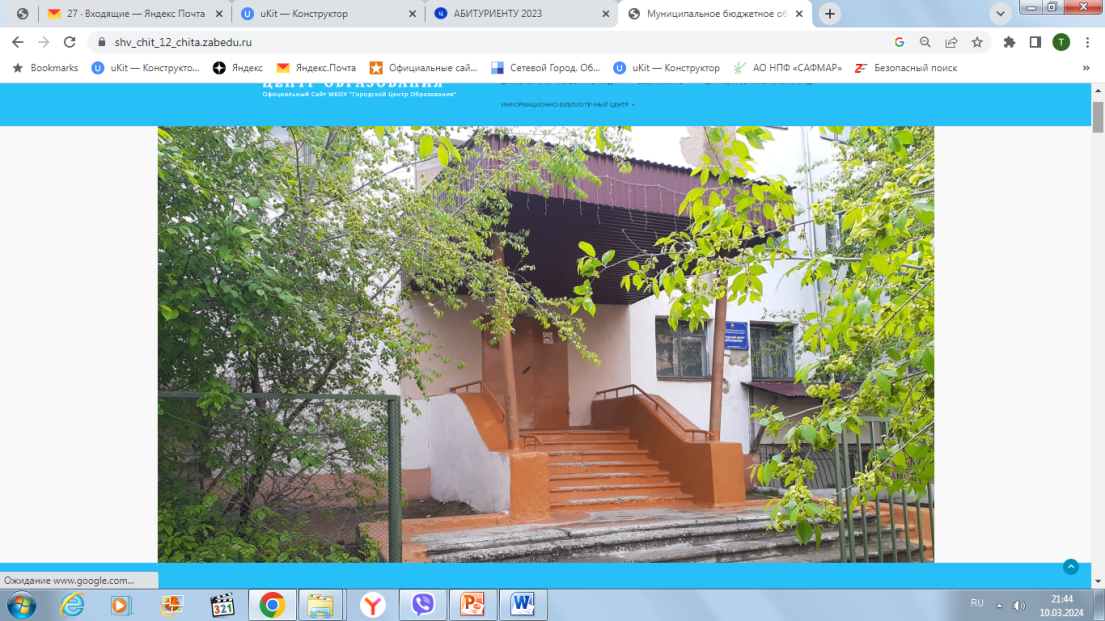 Муниципальный Центр профессиональной ориентации обучающихся муниципальных бюджетных образовательных учреждений городского округа «Город Чита» при МБОУ «Городской центр образования» города ЧитыБогомягкова ул., д. 36, г. Чита, 672007tel: 8-3022-35-62-74e-mail: centerpredprofil2016@yandex.ruметодист центра: Никитина Т. А.8-914-138-32-20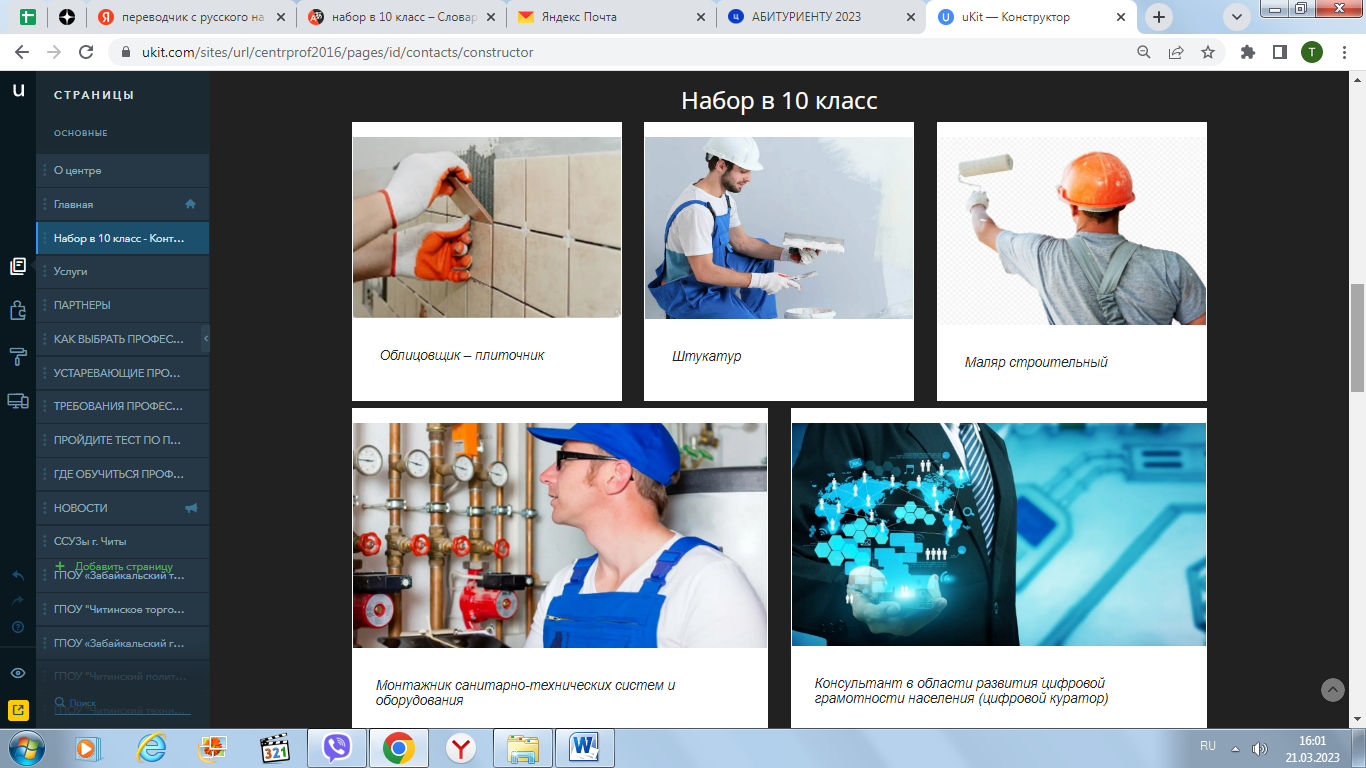 - За два года обучения в 10 и 11 классе при успешном освоении программ обучающийся получает документы государственного образца: аттестат о среднем общем образовании, свидетельства о профессии рабочего должности служащего: ««Облицовщик – плиточник», «Штукатур», «Маляр строительный», Монтажник санитарно-технических систем и оборудования», «Консультант в области развития цифровой грамотности населения (цифровой куратор)».МБОУ «Городской центр образования» г. Читаобъявляет набор в 10 класс на 2024-2025 учебный годОбращаться в приемную комиссию по адресу:г. Чита, ул. Богомягкова, 36.Телефоны:8-3022-35-62-74